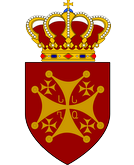 KNIGHT                     DAME(State Membership requested)THE FOLLOWING OATH OF FEALTY MUST BE SIGNED BY EVERY APPLICANT BEFORE THIS PETITION CAN BE PRESENTED TO THE COUNCIL OF ROYAL HOUSE OF GEORGIA.Oath of Fealty “I do solemnly declare that I will be faithful and obedient to The Royal Order of the Crown of the Georgian Kingdom and its Grand Master as far as it is consistent with my duty [to my Sovereign/President]* and to my country; that I will do everything in my power to uphold its dignity and support its charitable works; and that I will endeavour always to uphold the aims of this organization and to conduct myself as a person of honour.  I further agree to strive for the chivalric virtues of mercy, courage, valour, and fairness.  I also will strive to protect the weak and the poor, to be faithful, and to champion good against evil.I also affirm that any statements I made to the Grand Master of the Order or his or her designee are accurate regarding other Orders to which I already belong; noble or royal titles I have, whether granted to me or self-assumed; my educational background; and my professional background.  I understand that if these statements are later found to be false, or if I engage in new outside Orders or titles after entry that brings dishonour upon the Royal House of Georgia, or that I bring any dishonour upon the Royal House through another method, that I may dismissed without honour from the Order.”ACADEMIC DEGREES AND TITLES OF NOBILITY GRANTED (IF ANY): Please refer to the CV attached as the form is not sufficient to contain all titles, academic degrees and othersI, the undersigned, declare that the information provided in this form is complete and accurate to the best of my knowledge, and if admitted, I agree to observe all the rules and regulations of the “The Royal Order of the Crown of the Georgian Kingdom”.In relation to Membership into the The Royal Order of the Crown of the Georgian Kingdom, the Council will review but accept petitioner’s claims in good faith but at the same time reserve the right to inquire further into the validity of such claims should we deem it necessary. We simply ask that they all uphold the virtues of honesty and integrity in these matters.I authorize the Council to verify the information contained herein. I understand that the “The Council" will not contact any given references without my prior consent. In accordance with Common Law, my electronic signature constitutes a legal and binding application agreement.Instructions for Completing the Application for Admission in the“The Royal Order of the Crown of the Georgian Kingdom”Complete the application by providing your full name, postal address, telephone number and e-mail address. When this is complete you will need to list any Orders you belong to, titles of Nobility you may have, and any degrees you may have received. Please note that if there is not enough space on the application to complete these sections you may attach additional pages with the information or if the information is already available on your Curriculum Vitae just state on the application to “Reference attached CV”.Any Chivalric Orders noted and titles of Nobility received must be from an approved fons. Academic degrees must be from an established accredited or foreign equivalent institution. Honorary Degrees must be listed as Honorary.For nobility descendant, full genealogical proof is required through the paternal or maternal bloodline. Admission under this guideline is at the sole discretion of the Royal House of Georgia.  All applications must be accompanied by a Curriculum Vita (CV) and copies of Academic degrees. The application must be signed and the applicant will be notified of the proper address to submit the completed application. The original application to the Grand Chancellor and copies will be maintained by the Head of Jurisdiction receiving the application.You will be informed of the procedure to be followed to submit your candidacy and the processing oblations requested. Please include your recent Curriculum Vitae.For use by the Chancellor Of the Royal House of GeorgiaApplication for membership - signed and datedResume of work / business historyCopy of birth certificate, driver license, ID or PassportRecent photograph Passage fees:  US$ (or €.)                                         Donation of US$ (or €)Letter of reference from a member of the clergy attesting to character and faithCopies of education certificates and degreesCopies of certificates, licenses, or appointments relative to investigation or intelligence work (law enforcement, military or Church related).NOTES:Full Name:E-mail:Full Postal Address (No P.O. Box): State/Region/Province:Zip Postal Code/Country:Telephone(s) number::ACADEMIC DEGREES OR NOBILITY TITLE:YEAR GRANTED:YEAR GRANTED:UNIVERSITY/FONS:Signature and Date: Signature and Date: My electronic signature constitutes a legal and binding application agreement. Your signature also agrees to the Oath of Fealty. You may click the signature box inserting a “X”My electronic signature constitutes a legal and binding application agreement. Your signature also agrees to the Oath of Fealty. You may click the signature box inserting a “X”My electronic signature constitutes a legal and binding application agreement. Your signature also agrees to the Oath of Fealty. You may click the signature box inserting a “X”Name of Postulant: Delegation for the Country of: Signature of Chancellor:  Petition received on :Postulant accepted as:       Knight                  DameDate